LPO LYC METIER LES FONTENELLES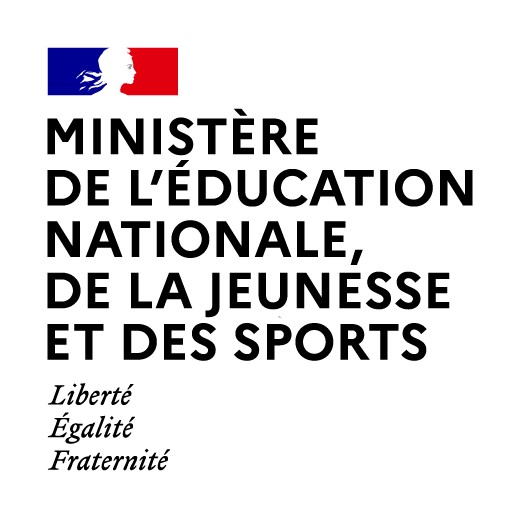 LOUVIERS
FICHE INTENDANCE                         Année scolaire : 2021-2022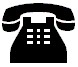 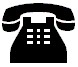 Les destinataires de ces informations sont précisés dans la page "Information des familles" de la fiche de renseignements, où sont également consignés les moyens pour les élèves et leurs responsables d’exercer leurs droits en matière de protection des données personnelles.REPRÉSENTANT LÉGAL	Paie les frais scolaires :		Perçoit les aides :	Lien avec l'élève :Nom de famille :Nom d'usage :   PCS (Catégorie Socio-Professionnelle) :  Adresse :	REPRÉSENTANT LÉGAL	Paie les frais scolaires :	Perçoit les aides :Lien avec l'élève :Nom de famille :Nom d'usage :                                                     PCS : ----------------------------------------------------- Adresse :	PERSONNE EN CHARGE	Paie les frais scolaires : 	A contacter en priorité :	